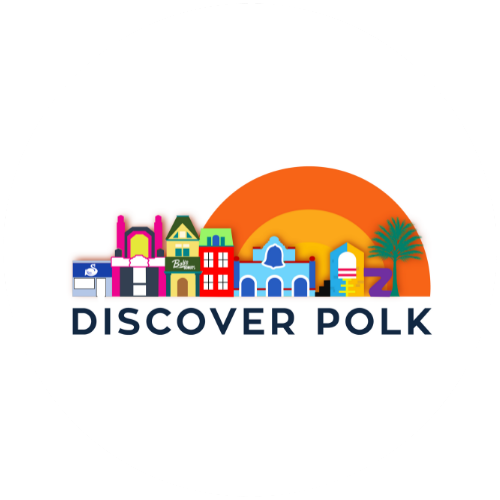 DISCOVER POLK COMMUNITY BENEFIT DISTRICTNOTICE OF REGULAR MEETING AND AGENDAFriday, January 26th, 20244pmBank of America Conference Room1640 Van Ness AvenueSan Francisco CA 94109Call to order and review of public comment guidelinesMembers of the public may address the Board for up to two minutes with respect to each item on the agenda and may speak for up to two minutes regarding items not on the agenda during General Public Comment.Members of the Board are not permitted to discuss items not on the agenda. Therefore, during General Public Comment there will be no Board discussion, however the Secretary will take notes on comments.General Public CommentApproval of Meeting Minutes from October 25th, 2023Presentation by Danny Sauter – D3 CandidateDirectors’ ReportBoard ResolutionsAdjournmentNext meeting: Wednesday, March 20th, 2024